 國立屏東大學附設實驗國民小學2023附小「StarParty」活動計畫目的: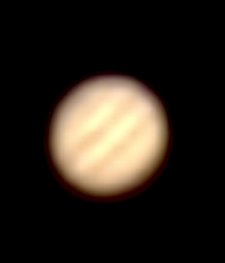 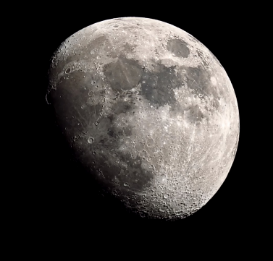 一、實踐屏東縣天文聯盟學校任務。二、推動校本課程天文教育探究與實踐。貳、辦理單位:一、主辦單位: 屏大附小 研究處二、協辦單位: 屏大附小 各處室參、對象: 對於天文有興趣的親子，開放自由參加，須事先報名。肆、地點: 屏大附小操場伍、時間: 2023年12/22(五) 19:00至21:30止陸、活動規劃:備註:欲參加天文攝影活動者，請以手機先行下載SeeStar軟體(因檔案較大)，     當天以天文望遠鏡拍攝月相並上傳，可以獲得4*6有拍攝者署名的照片一張。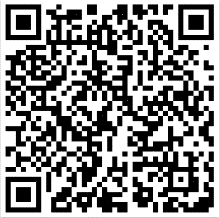 您可繳回下方調查表或利用線上表單報名網址為https://forms.gle/ccu9NH34QRNoGmeC7    或掃描QRcode   -------------------- 回條請於12/20前交回研究處  -------------------        參加2023「附小Star Party」天文活動意願調查      年級:     班級:      姓名: □同意 參加人數(   )人                               家長簽名:時 程活 動 內 容說 明19:00-19:30校長開場表演活動天文解說員表演19:30—20:00冬季星空導覽講師:屏東縣天文協會理事長、建國國小施世治校長20:0—21:30月球與木星天文攝影講師:屏東縣天文協會理事長、建國國小施世治校長21:00—21:30快樂賦歸快樂賦歸